Rincon Surf ShackBooth 22Trade Show Special – 25% off on these itemsDFR short board 5’6”  - $680.00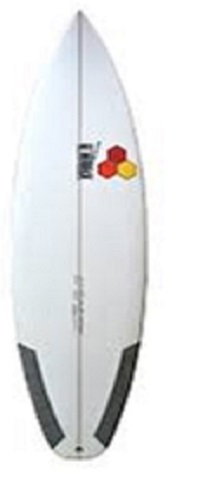 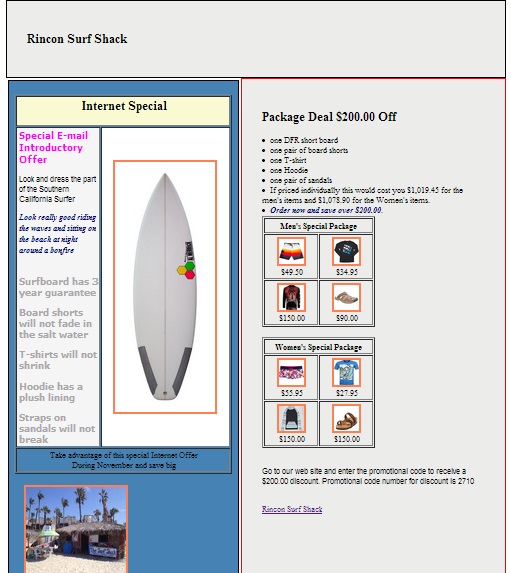 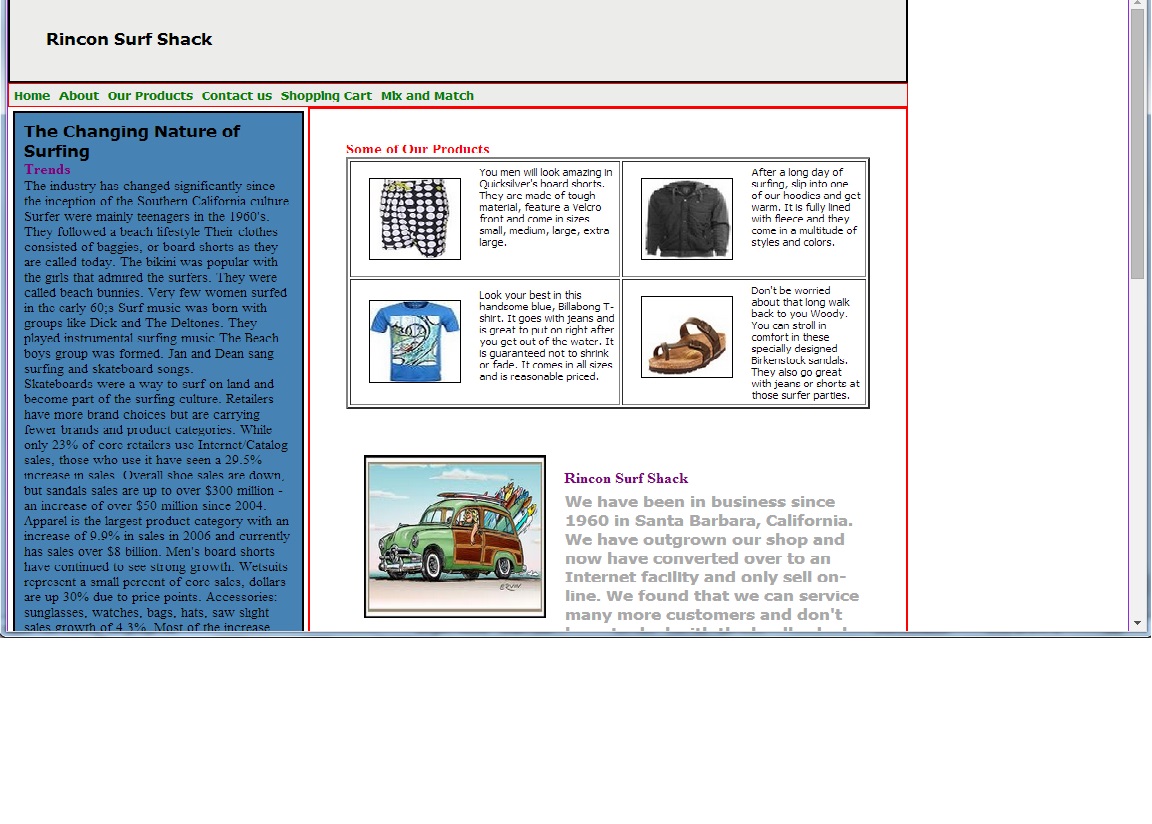 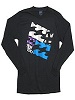 Billabong Tropics T-shirt $34.99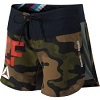 Women’s Camouflage Board Shorts$39.99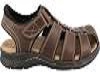 Dockers Marin Men’s Sandals$44.95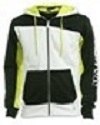 Tropics Hoodie$100.00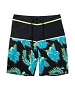 Men’s Surfer Safari Shorts$75.00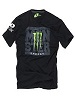 Hawaiian T-Shirt$33.99